Reading Lesson PlanMaterials:1. 8 worksheet(#1) of new vocabulary2. 8 worksheet(comprehensive worksheet, writing comprehensive worksheet)#2,33. pictures( mill, ironsmith) #44. 4 sheets of character pictures for each group #55. Picture of “Bitey” #6Aims:1. Students will understand new vocabulary and familiar with them through teacher’s explanation and  CCQ.2. Students will be able to get the main idea by skimming the reading text and answering a guiding question3. Students will improve scanning skill by answering some questions. 4. Students will improve speaking and listening ability by sharing ideas in group.5. Students will be able to make each character’s nicknames by their background and share each other in English6. Students can understand differences of two words ; mill, meal7.Students can learn how to read a fractional number with cardinal/ordinal number.Language Skills:Reading – reading text “The origins of American last names”/worksheet #2Listening – listening to Teacher’s presentation, instruction, demonstration /                          share idea with partnersSpeaking – sharing ideas with partners or in a groupWriting – answering the questions with paper work Language Systems:phonology – pronunciation related to vocabularies in the text             pronounce mill/mealLexis – Key words and new vocabulary in the article and worksheetsFunction – Giving and receiving with some vocabularyDiscourse – Context social relationship situation between speakers, expressing own opinionAssumptions about Students:Students understand teacher’s simple saying in EnglishStudents already know the teacher's style of teaching and the pace of the courseStudents are interested in nicknames Students are able to express their ideas and opinions in English.Students already know how they make a pair when it is time for group work.Possible Problems and Solutions:Students don’t know many of English nicknames and last names    -Explain by Famous and popular movie stars in abroad.Students may not understand the new vocabulary   -Show the pictures to the students and encourage the students to guess from            contextStudents can’t follow teacher’s pace   -give a chance to express. chunk the listening   -read and speaking clearly If time is short   - give students homework to finishReferences:www.breakingnewsenglish.comwww.ebrics.co.krTimes TESOL student bookProcedures Lead-in: Materials: White board, Markers, ‘Bitey’picturesPre-activity: Materials: Magnetics, each handout, tape, vocabulary picture(#4), vocabulary word sheet(#1), Main Activity:Material: text reading, comprehension task, writing taskPost-activity: Materials: # 1** Read each vocabulary and its meaning. Then choose and write the correct number.describe (    )     solve (    )       identification (    )mill (    )          Ironsmith (    )   guess (    )brook (    )        come up with (    )phrase to create or think ofto try to answer without knowing all the factsplace that turns grain into flourto find an answer for a problemto explain something with wordsfacts that prove who someone isa person who makes things from irona small stream or river# 2The Origins of American Last NamesPeople are sometimes given nicknames. The nicknames can describe what they are like. For example, a person who is often angry may be nicknamed “Anger”. What about “Trees”? You night call a tall person “Tree”. But did you know that many last names began as nicknames?Many American names come from England. By the 12th century, about a third of all English men were named William, Richard, or John. It was hard to distinguish one person from another at that time. To solve this problem, the English came up with different ways of identification. They began using last names. One way was to call people by their jobs. an ironsmith named George would be called George the Smith or George Smith. If he worked at a mill, his last name could be Miller. People also called others by their parents’ names. For example, if Richard had a father named John, Richard could be called Richard John’s son, or Richard Johnson.Some last names were connected to where a person lived. If a man liver by a brook, his last name could become Brooks. Others were named by how they looked. Can you guess why some people were given Brown or White as their last name? If you lived back then, what night be your last name?#3           The Origins of American Last Names** Find the mistake & correct them.(There are 10 mistakes)People are often given nicknames. The nicknames can describe what they are like. For instance, a person who is often angry may be nicknamed “Anger”. What about “Trees”? You may call a tall person “Tree”. But did you know that many last names start as nicknames?Many American names come from New Zealand. By the 12th century, about a third of all English men were named William, Richard, or John. It was easy to distinguish one people from another at that time. To solve this problem, the English came up with different ways of identification. They began using last names. One way was to call people by their hobbies. An ironsmith named George would be called George the Smith or George Smith. If he worked at a mill, his first name could be Miller. People also called others by their parents’ names. For example, if Richard had a mother named John, Richard could be called Richard John’s son, or Richard Johnson.Some last names were connected to where a person lived. If a man liver by a brook, his last name could become Brooks. Others were named by how they looked. Can you imagine why some people were given Brown or White as their last name? If you lived back then, what may be your last name?# 4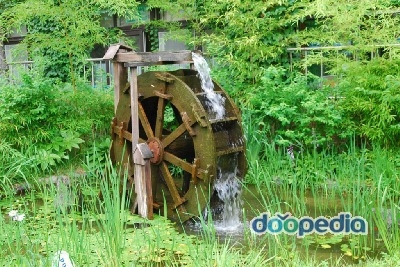 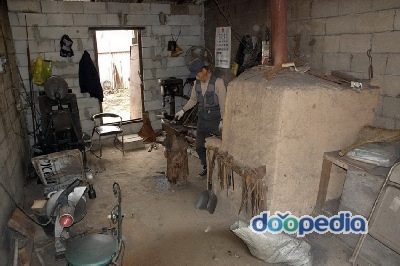 #5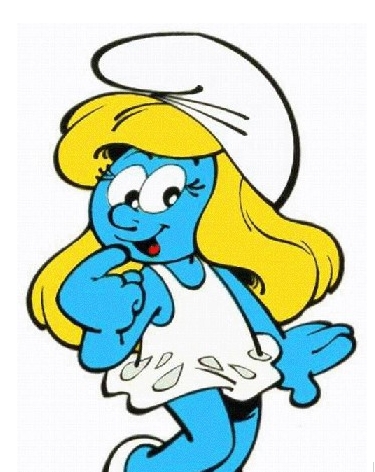 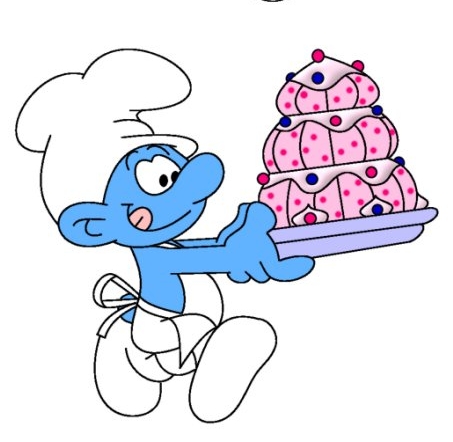 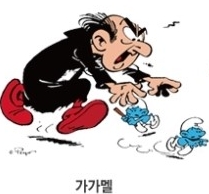 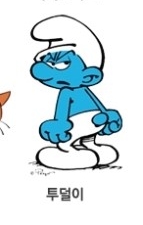 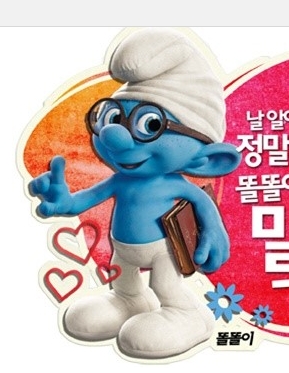 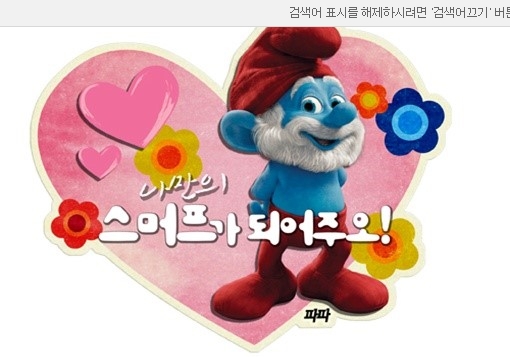 # 6Choose the most appropriate words.(homework)1. Drawing is a good way to _________ things. A picture is worth a thousand  words. 2. I was sitting by the _________ enjoying the cool breeze and the sun.3. There is no way I can ________ these questions in 10 minutes.4. _____________ twins is hard, especially when they are young.5. My phone line is __________, but I can’t hear anything.6. Can you ____________ a better idea? If not, just be quiet and listen.7. I ________ she thought that was pretty smart.8. No __________, no meal.9. My grandfather’s job was an ____________. He made many farm tools.10. Do you have any identification, sir?#7. “Bitey”’s 4 pictures.#8* Check True or false1. some last names come from people’s nicknames.(T/F)2. The English started to use last names during the 12th century.(T/F)3. The last name smith night be from a location.(T/F)4. David Jackson might have a father named Jack.(T/F)* Guess where were these names come from.a)father’s names    b) looks      c) jobs      d)location1. brooks(  )                           11. Wagner (  )2. Smith (  )                            12. Ashley (  )3. Miller (  )                             13.Reid (  )4. Baker (  )5. Johnson(  )6. White (   )7. Armstrong (  )8. Robertson (  )9. Peterson (  )10. Cliff (  ) Title: The Origins of American Last NamesInstructor:Debbie(Inok Kim)Level: Elementary 6th gradeStudents:   8 boys & girlsLength:  20 minutesTimeSet UpDescription of activities2 min.whole class#7- greetingGood morning, everyone! How was your big holiday? Was it fun with your family? What did you meet? Did you have any special things to do?<Eliciting and Prediction>(Showing students pictures to elicit the topic)(picture 1) - What do you see in the picture?- When he was a baby, we called him ‘Bitey’ because of his bad habit, biting friends everyday with no reason.- Give chances to the student to tell their nicknames. TimeSet UpDescription of activities3 min.whole class#4individually #11. Vocabulary Let’s learn some vocabularies that will help you to read the text : mill, ironsmith, describe, solve, brook, identification, guess, come up with2. Difference between ‘mill’ & ‘meal’   - /mil/ short vowel sound A mill is a building in which grain is crushed to make flour.    -/mi:l/ long vowel soundA meal is an occasion when people sit down and eat, usually at a regular time. ex) Tim/team, sit/seat, pit/peat, pick/peak, hill/heal,3. C.C.Q   I’ll pass this sheet to check today’s new vocabularies. You can find the definitions below and fill numbers in each blank. I’ll give you 1minute. - Are you working in group?- How much time do you have?- How many sheets are there?TimeSet UpDescription of activities10 min.whole classindividually#3(for Ss)#2(for Ts)Group work(4 in 1)Group work(2 in 1)#81. introducing Long ago, people had the same last names as their jobs, such as Baker or Smith. Their looks were also used as last names, so they were sometimes called Brown or Young. Where they lived make last names as well, so they were called Hills or Rivers. Others used their fathers’ names and got last names such as Richardson or Wilson. 2. Guiding question   - Do you know any other American last names?   - Can you guess their origins?   - What last names world you like to have?There is an interesting story about the origins of American Last names. I will pass out 1 copy of the text. And there are 10 mistakes in the text. Now, I will read the text once, and each of you have to find 10 mistakes and correct them. C.C.Q- How many mistakes are there?   - How many times will I read?   - Do you work with partner?3. Task ANow I will give 1minute to read the text. After reading, you have to find and underline the main idea sentences. Write the number each paragraph. There are 4members in a group.1) Last names can be connected to a person’s nickname.2) People were called by their jobs or their fathers’ names. 3) The English used last names to distinguish people.4) Some names showed where the people lived or how they looked.C.C.Q- How much time do you have?   - Do you work with alone?   - What do you have to do after finding answers?Feedback   Each of group can tell own answer and explain why.   (one paragraph for one group)4. Task BNow I will pass out some sheet. I will give you 1 minute. You can share with your partner and find their origin of the last names . Write. C.C.Q- How many members work together?- How much time do you have?- Do you only read or write the answer?TimeSet UpDescription of activities5 minGroup work(4 in 1)#5individually #7Whole class5. Task C   I will give pretty characters each group. I’ll divide 4 groups. Each of group have to discuss with the character and make their own nicknames. I’ll give 5 minute. After that, each of your group come to the front and explain why you made that nickname.C.C.Q- How many members work together?- How much time do you have?- Do you only read or write the answer? Homework1. Vocabulary review2. Closing It’s time to wrap up. We talked about “The origins of American Last Names. I hope you enjoyed and I wish that this class helped you understand American culture. Thanks.solvemillidentificationguessbrookcome up withdescribeironsmithconnecteddistinguishing